Divine New Moon Magic2020Disclaimer:	This transcript has been edited; however, there may be English or grammatical errors since it is spoken English, as opposed to written English.  Please ignore the errors (or let us know where they are so we can correct them).    Enjoy the call!	Hello Divine ones. This is Rev. Anne Presuel of Divinely Intuitive Business. We are here for the Divine New MooncallLet’s declare our intention….Let’s start tapping…So even though 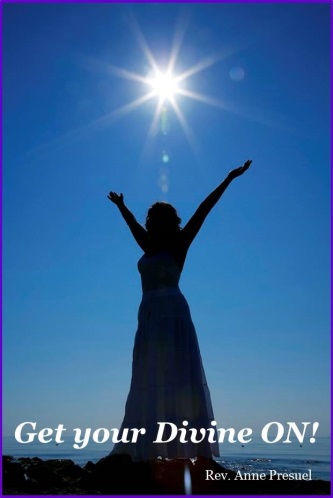 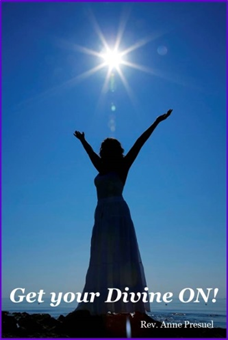 xoxoxo, AnneRev. Anne PresuelYour 6th Sense Guide to a 6-Figure BusinessDivinelyIntuitiveBusiness.com	